                                     NHÀ 2 TẦNG                                                                                                                    NHÀ 3 TẦNGSƠ ĐỒ PHÒNG KIỂM TRA  VÀ THI THỬ THPT QG LẦN II	 NĂM HỌC 2018 - 2019	(SÁNG 21/3/2019)NHÀ 5 TẦNG                                     NHÀ 2 TẦNG                                                                                                                    NHÀ 3 TẦNGSƠ ĐỒ PHÒNG KIỂM TRA  VÀ THI THỬ THPT QG LẦN II	 NĂM HỌC 2018 - 2019		(CÁC BUỔI THI CÒN LẠI)NHÀ 5 TẦNGYêu cầu: 	- Vệ sinh sạch sẽBàn ghế:+ Phòng bàn ghế dài: 12 bộ+ Phòng bàn ghế ngắn: 18 bộPhòng tin: 02 phòng, mỗi phòng 19 máyP 35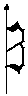 Tin 2P 34Tin 1Phòng 26Phòng 2611 HOÁPHÒNG 611 TOÁN 2PHÒNG 511 TOÁN 1PHÒNG 411 TOÁN 1PHÒNG 411 ĐỊAPHÒNG 311 ĐỊAPHÒNG 311 VĂN 2PHÒNG 211 VĂN 2PHÒNG 211 VĂN 1PHÒNG 111 VĂN 1PHÒNG 1TẦNG 511 LÝPHÒNG 711 ANH 2PHÒNG 811 ANH 1PHÒNG 911 ANH 1PHÒNG 911 TINPHÒNG 1011 TINPHÒNG 1011 SỬPHÒNG 1111 SỬPHÒNG 1111 SINHPHÒNG 1211 SINHPHÒNG 12TẦNG 412 VĂNPHÒNG 1812 ĐỊAPHÒNG 1712 SỬPHÒNG 1612 SỬPHÒNG 1612 LÝPHÒNG 1512 LÝPHÒNG 1512 SINHPHÒNG 1412 SINHPHÒNG 1412 HÓAPHÒNG 1312 HÓAPHÒNG 13TẦNG 312 B2 PHÒNG 1912 B1PHÒNG 2012 PHÁPPHÒNG 2112 PHÁPPHÒNG 2112 ANHPHÒNG 2212 ANHPHÒNG 2212 TIN PHÒNG 2312 TIN PHÒNG 2312 TOÁNPHÒNG 2412 TOÁNPHÒNG 24TẦNG 2PHÒNG 2510 ĐỊAPHÒNG 2810 SỬPHÒNG 27T310 TOÁN 2PHÒNG 2610 TOÁN 1PHÒNG 25P 35Tin 210 SINHPHÒNG 2910 TINPHÒNG 30T210 VĂN 2PHÒNG 3110 VĂN 1PHÒNG 32P 34Tin 110 LÝ10 HOÁT110 ANH 210 ANH 1PHÒNG 3311 HOÁPHÒNG 611 TOÁN 2PHÒNG 511 TOÁN 1PHÒNG 411 TOÁN 1PHÒNG 411 ĐỊAPHÒNG 311 ĐỊAPHÒNG 311 VĂN 2PHÒNG 211 VĂN 2PHÒNG 211 VĂN 1PHÒNG 111 VĂN 1PHÒNG 1TẦNG 511 LÝPHÒNG 711 ANH 2PHÒNG 811 ANH 1PHÒNG 911 ANH 1PHÒNG 911 TINPHÒNG 1011 TINPHÒNG 1011 SỬPHÒNG 1111 SỬPHÒNG 1111 SINHPHÒNG 1211 SINHPHÒNG 12TẦNG 412 VĂNPHÒNG 18(Toán 11-Sử 11)12 ĐỊAPHÒNG 17(Toán 11-Sử 11)12 SỬPHÒNG 1612 SỬPHÒNG 1612 LÝPHÒNG 1512 LÝPHÒNG 1512 SINHPHÒNG 1412 SINHPHÒNG 1412 HÓAPHÒNG 1312 HÓAPHÒNG 13TẦNG 312 B2 PHÒNG 1912 B1PHÒNG 2012 PHÁPPHÒNG 2112 PHÁPPHÒNG 2112 ANHPHÒNG 2212 ANHPHÒNG 2212 TIN PHÒNG 2312 TIN PHÒNG 2312 TOÁNPHÒNG 2412 TOÁNPHÒNG 24TẦNG 2